Adventures in Dog Walking 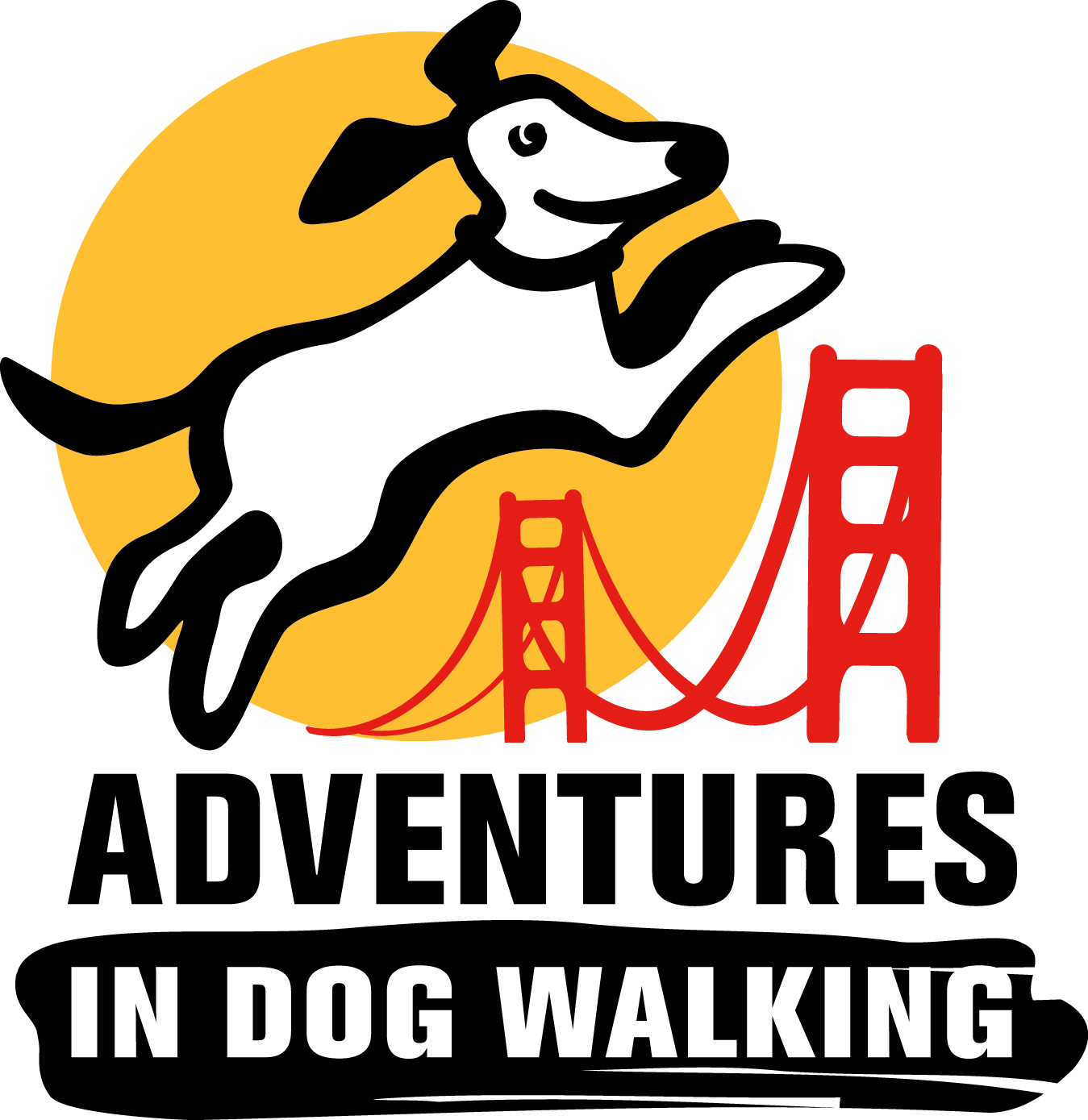 Client Agreement Form 2015Owner(s) Name: _______________________________________________________________________Address: _____________________________________________________________________________
Email: ______________________________________________        Home #:______________________Cell:______________________        Work :______________________Other #_____________________How long have you lived in SF? _________________ How long do you plan to stay?_______________What is your current occupation?_________________________________________________________Dog(s) Name:  ________________________________________________________________________Age: ______     Sex: ________   Breed:______________________________________________________Is your dog current on all vaccinations?    Y      N   (Provide a copy of current records via email or paper)Has your dog ever been a part of a dog walking group or dog daycare?      Y        N         If yes, explain:Has your dog ever exhibited aggression towards people or animals?        Y       N       If Yes, explain:_____________________________________________________________________________________We offer free basic training and also private training at an hourly rate. Does your dog have any specific training needs you would like to be addressed?______________________________________How did you hear about us? ______________________    If internet, which site?___________________Emergency Info: Vet Hospital:___________________________________________________________   Dr.:____________________________________     Vet Ph:____________________________________Emergency Contact Name & Ph:_________________________________________________________Any health issues?_____________________________________________________________________Initial each box below after reading each section carefully.  ALL PARTIES HEREIN AGREE AS FOLLOWS:   The client agrees to provide  at least 24 hours’ notice for new scheduling or cancellations. In addition you agree to provide us with at least 30 days’ notice if you are moving, or plan to alter service for any significant amount of time. This ensures that we can plan accordingly.   ________All invoices are due by the 5th of each month. If your invoice isn’t paid by the 5th it is considered late and you will be charged a $50 dollar late fee. We are a small business and appreciate your helping us run smoothly by paying on time. If you need to make special arrangements, just contact me. A handling fee of $35 will be charged for all returned checks. ________The fee agreed on for any monthly service period will not be prorated or reduced as a result of a client being unable or unwilling to utilize any of the scheduled walks during such service period. If you expect that your pup will be unavailable for an extended period of time, you must contact me to make arrangements.  This ensures we can plan ahead.   ________During peak pet sitting times we require a non-refundable deposit equal to 50% of the total cost of the reserved stay. We have limited room for our premium in home sitting service and this ensures that we do not under book and turn another client away unnecessarily. _________Full payment for pet sitting is due before your pup’s stay begins. Day of pick up/drop off is fine. Please leave payment with your pups’ packaged food (just enough for the stay), treats, and toys in an overnight bag. We understand that things get hectic just before a trip, so we recommend you get everything ready at the same time that you book your pet sitting with us.  _________OFF LEASH AUTHORIZATION           Yes       No           _________ If no, do you agree to the use of a ‘long lead’ in the recall training of your pup?          Yes      No      _________Adventures in Dog Walking agrees to provide the services stated in this contract in a reliable, caring, and loyal manner.  In consideration of this service, and as an express condition thereof, I, the undersigned do hereby  expressly waive and relinquishes any and all claims against Adventures in Dog Walking, except those arising from gross negligence or willful misconduct on the part of the caregiver. I understand that fees are subject to change with written and timely notice. I, the undersigned, have reviewed this service contract for accuracy and agree to all  terms and conditions contained therein.SIGNATURE(S):______________________________________________________DATE:_____________                         :______________________________________________________ DATE:______________